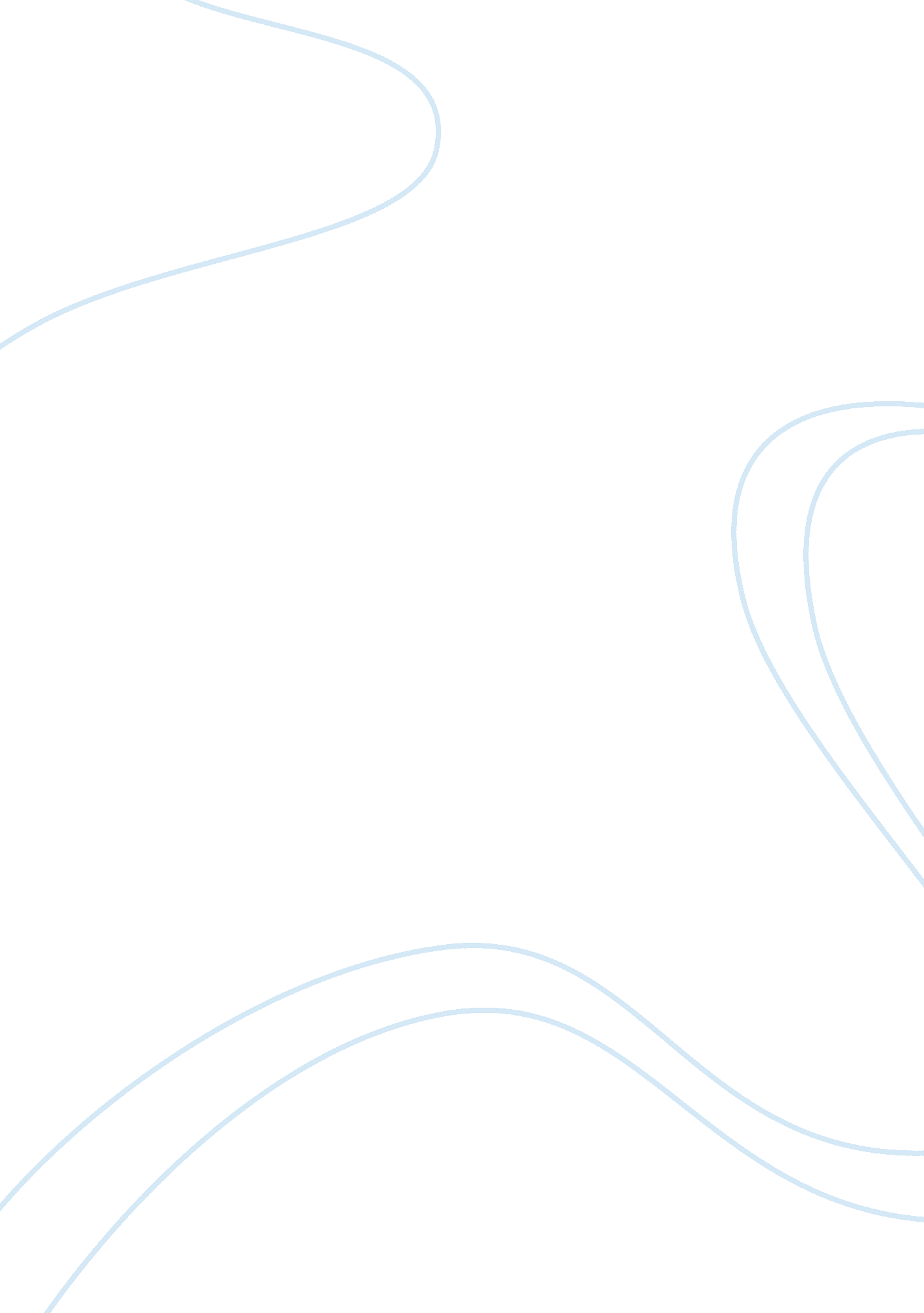 Pro and cons team workBusiness, Work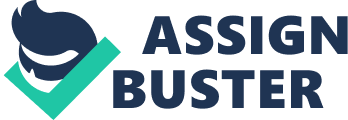 Pro: A small number of people working as a team can accomplish more than the same people working individually. Effective teamwork involves maximizing the strengths of a team Con: Conflict, Because individuals often have different ideas about how tasks should be accomplished Con: Passing the Buck * When someone is working alone, he is aware that if he doesn't do something it isn't going to get done. There is no possibility of passing the buck or waiting for someone else to take care of things. In a team, individuals who are lazy or unmotivated may not pull their share of the weight, preferring to wait for someone else to pick up their slack. This is a drawback of the team structure and highlights the fact that the success of a team is largely dependent on the character andmotivationof its individual members.?? Xaxx, J. (2011, April 30). ehowmoney. Retrieved from http://www. ehow. com/info_8330003_pros-cons-teamwork. html Pro: work done is a shorter time Con: some individuals have no extra time. Other Pojects or responsibilities Six Sigma Training Assistant. (2010, April 22). Six sigma online aveta business institute . Retrieved from http://www. sixsigmaonline. org/six-sigma-training-certification-information/pros-and-cons-of-business-teamwork. html Pro: team members can express their concerns and contribute thoughts so that the team has a diversity of ideas Working actively in a team really helps us advance our future careers and personal lives working in teams can be more fun than working individually Cons: Unequal Participation With some teams, there can be a tendency for members to sit back and let others do most of the work. This can cause resentment in the workplace, especially if you as a business owner recognize only the efforts of the team and not those of its leaders. Conflict may occur as a result, which can have a detrimental effect on workplace morale. Not Team Players Some workers may not function well as part of a team, preferring to work on their own. If your workenvironmentrequires working as a team to accomplish a task, you' ll need to be sure you' re screening out the & quot; loners& quot; during the hiring process. While these individuals may be excellent workers in the right environment, they' ll likely have difficulty fitting into your workculture, resulting in dissatisfaction. Limiting Creativity Teamwork may also limit creative thinking. Employees may be so focused on working for the overall good of the team and fitting in to the team concept that they put their own ideas on the back burner. This lack of innovative thinking may keep your company from moving forward, resulting in stagnation. Longer Process According to the Entrepreneur. com, a team can sometimes take longer to produce a desired result. Teams typically need to go through a variety of processes, such as member selection, organization and socialization on the way to completing the task at hand. Teams can also result in added expense, as they can tie up resources like money, manpower and equipment. Inherent Conflict Whenever a group of people is assembled to achieve a goal, at least some conflict is likely to occur. Contrasting personal styles can clash and some members may have difficulty accepting ideas that differ from their own. Peer pressurecan also result in a team member going against her better judgment to escape the wrath of other members or to facilitate the completion of a project. Joseph, C. (2011). smallbusiness. chron. com. Retrieved from http://smallbusiness. chron. com/disadvantages-teamwork-workplace-1937. html Pros : 1. Work Faster 2. Efficient 3. More Idea . More input 5. Better understanding 6. Sometimes one of your member become your life partner 7. Skill of communciation 8. better explosure 9. Accuracy at work Cons. 1. One member down, everybody down. 2. Different in interest 3. Too many opinion to consider and everybody promote their own 4. Create political environment 5. One member not satisfy, the rest suffer 6. team emotional very much depending on each other 7. Motivation is there but depending on the leader Pros and cons of teamwork? (2006). Retrieved from http://answers. yahoo. com/question/index? qid= 20061001223256AAYHG0M 